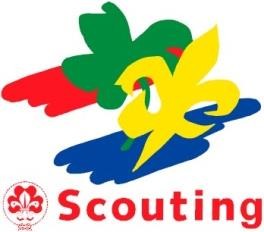 Huurovereenkomst Blokhut “De Teerling”Reserveringen en inlichtingen:	Hr. T. Peels, tel. 0497-841463Fr. v.d. Reijdtlaan 9, 5575 CV LuyksgestelOphalen sleutel in overleg met:	Hr. T. Peels ofHr. T. Borrenbergs, tel. 06-30005002Van Rummenstraat 13, 5575 BT LuyksgestelOp deze huurovereenkomst is het Reglement Verhuur Blokhut “De Teerling” van toepassing.Gegevens huurder:Naam vereniging/school: ……………………………………………………………………………………………Verantwoordelijke contactpersoon: .……………………………………………………………………………….Adres: …………………………………………………………………………………………………………………Postcode en woonplaats: …………………………………………………………………………………………..Telefoon (ook 06-nummer voor bereikbaarheid tijdens verhuurperiode): …………………………………….……………………………………..Huurperiode van ……………………… tot en met ……………………… =	aantal nachtenAantal personen	(ledenlijst incl. leiding bij aankomst inleveren)Huurprijs p.p.p.d. = € 4,00Totale huurprijs (aantal personen .......... x aantal nachten ......... x huurprijs p.p.p.d € 4,00) = € ………………….De huurprijs is inclusief toeristenbelasting en bedraagt: € 4,00 p.p.p.d met een minimum van € 200,--.Borgsom = € 300,--Opmerkingen ..........................................................................................................................................................Wilt u binnen 14 dagen na ondertekening van dit contract, of binnen 14 dagen na toezending (datum poststempel) de borgsom overmaken op ons rekeningnummer NL60RABO 013.06.45.656t.n.v. Scouting St.Andries (Rabobank).De reservering staat vast als het bedrag op onze rekening staat. Als dit na 28 dagen nog steeds niet het geval is behouden wij ons het recht voor om een reservering van een andere groep te accepteren.Het resterende bedrag dient uiterlijk 6 weken voor de aanvang van de huurperiode op onze rekening te staan.Is dit niet het geval dan zullen wij de sleutel niet overhandigen.Tevens moeten bij aankomst de deelnemerslijsten (duidelijk ingevuld) worden afgegeven aan de verhuurder. Aldus in tweevoud opgemaakt, dd. …………………………………………………….Verhuurder	Huurder(handtekening)	(handtekening)Gaarne één exemplaar ondertekend terugsturen aan T. Peels.Huurovereenkomst Blokhut “De Teerling”